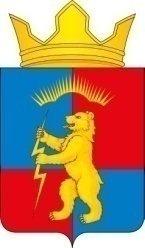 Р А С П О Р Я Ж Е Н И ЕАДМИНИСТРАЦИИ  МУНИЦИПАЛЬНОГО ОБРАЗОВАНИЯСЕЛЬСКОЕ ПОСЕЛЕНИЕ ЗАРЕЧЕНСК  КАНДАЛАКШСКОГО РАЙОНАОт  01.03.2024 года                                                                              №  6О внесении изменений в Порядок учета бюджетных и денежных обязательств получателей средств бюджета сельское поселение Зареченск Кандалакшского района, утвержденный распоряжением № 2 от 19.01.2024 года На основании статьи 161 Бюджетного кодекса Российской федерации          1.   Внести  изменения  в Порядок учета бюджетных и  денежных обязательств получателей средств бюджета сельское поселение Зареченск Кандалакшского района, утвержденный  распоряжением № 2 от 19.01.2024 года следующие изменения:Пункт 23 Порядка  изложить в следующей редакции: «23.Сведения о денежных обязательствах по принятым бюджетным обязательствам формируются органами Федерального казначейства в срок, установленный для оплаты денежного обязательства в соответствии с порядком санкционирования оплаты денежных обязательств получателей средств местного бюджета,утвержденного отделом финансов и бухучета администрации муниципального образования сельское поселение Зареченск Кандалакшского района (далее – Порядок санкционирования), за исключением случаев, указанных в абзацах третьем-пятом настоящего пункта.Сведения о денежных обязательствах формируются получателем средств местного бюджета не позднее седьмого рабочего дня, следующего за днем возникновения денежного обязательства в случае:исполнения денежного обязательства неоднократно (в том числе с учетом ранее произведенных платежей, требующих подтверждения), за исключением случаев возникновения денежного обязательства на основании казначейского обеспечения обязательств;подтверждения поставки товаров, выполнения работ, оказания услуг по ранее произведенным платежам, требующим подтверждения, в том числе по платежам, требующим подтверждения, произведенным в размере 100 процентов от суммы бюджетного обязательства;исполнения денежного обязательства, возникшего на основании документа о приемке поставленного товара, выполненной работы (ее результатов, в том числе этапа), оказанной услуги (далее - документ о приемке) из ЕИС, одним распоряжением, сумма которого равна сумме денежного обязательства, подлежащего постановке на учет (за исключением случая возникновения денежного обязательства на основании документа о приемке по соответствующему муниципальному контракту, сформированного и подписанного без использования ЕИС, формирование Сведений о денежном обязательстве по которому осуществляется не позднее рабочего дня, следующего за днем размещения документа о приемке в реестре контрактов;исполнения денежного обязательства, возникшего на основании акта сверки взаимных расчетов, решения суда о расторжении муниципального контракта (договора), уведомления об одностороннем отказе от исполнения муниципального контракта по истечении 30 дней со дня его размещения муниципальным заказчиком в реестре контрактов или реестре контрактов, содержащих государственную тайну, в рамках полностью оплаченного в отчетном финансовом году бюджетного обязательства, возникшего в соответствии с пунктами 4 и 5 графы 2 Перечня.Сведения о денежных обязательствах, подлежащих оплате в иностранной валюте, формируются и учитываются органом Федерального казначейства в сумме рублевого эквивалента денежного обязательства по курсу Центрального банка Российской Федерации на дату принятия органом Федерального казначейства документа по платежам, осуществляемым в иностранной валюте.»2.Настоящее распоряжение разместить на официальном сайте администрации муниципального образования сельское поселение Зареченск Кандалакшского района.                     И.о.главы администрации                                              Е.В.Глазкова